湖村镇开展诚信宁化宣传活动2023年1月3日，新冠病毒感染实施“乙类乙管”后，湖村镇以疫情防控宣传为依托入户进行诚信宣传活动，倡导群众戴口罩、讲卫生、勤洗手、诚实守信，树立良好道德风尚。此次宣传活动通过向市民发放疫情防控宣传单、诚信宣传页，加强诚信宣传，营造诚信环境，积极引导人们在社会交往、人际交往、生产经营中讲诚信，重操守，做好疫情防控工作，努力使诚信建设的要求融入人们的日常生活，进一步提高居民的文明素质，强化信用意识，推动社会诚信体系建设的发展。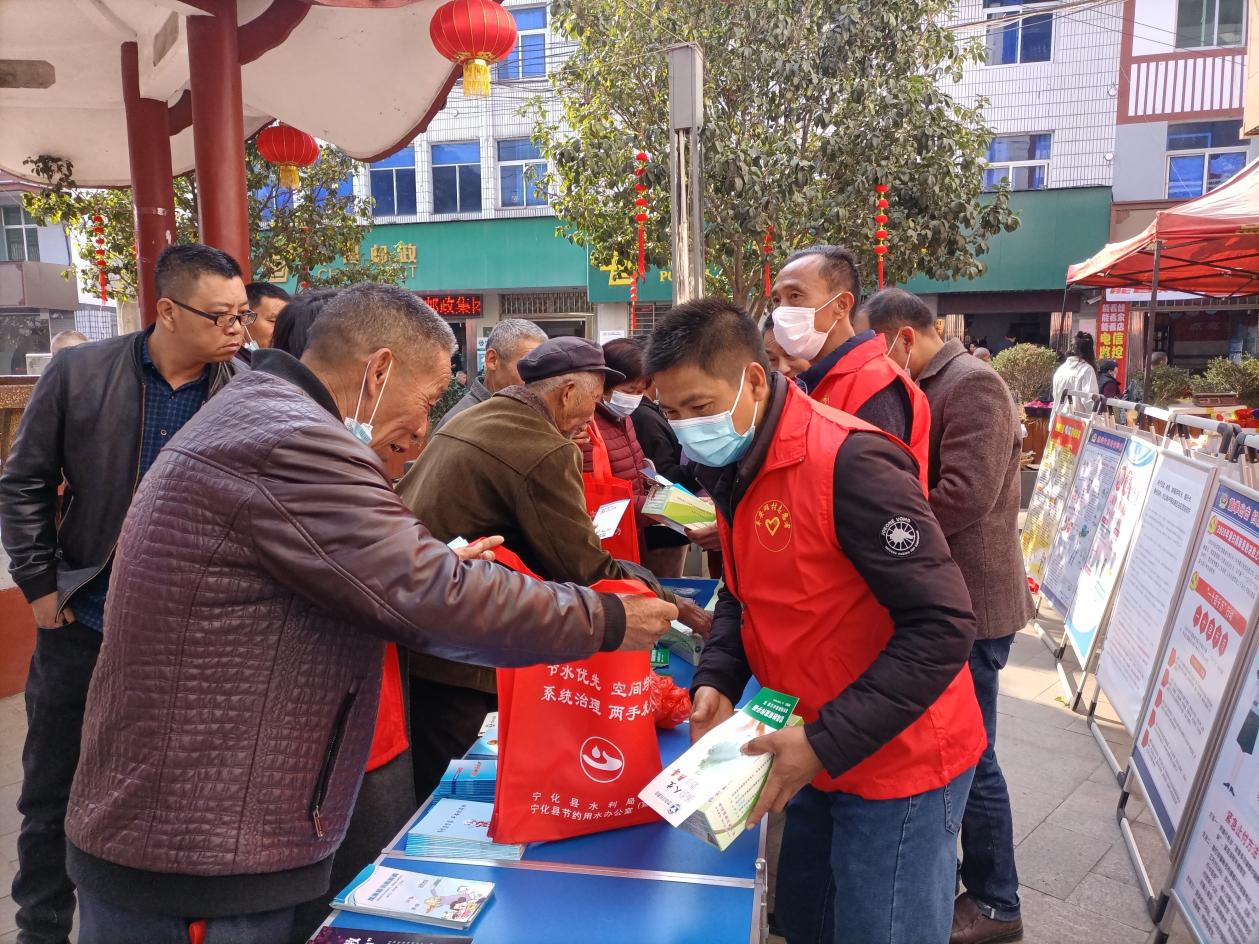 